FICHA DE INSCRIPCIÓN
Marce con un « X » el Módulo ó los Módulos a llevar

Datos de la empresaDatos de la persona inscrita
Formato para ser enviado vía e-mail a: pbecerra@gs1pe.org.peDiplomado Completo / 04 MódulosDiplomado Completo / 04 MódulosDiplomado Completo / 04 MódulosGestión de la Cadena de SuministroInicio 03 de OctubreGestión Eficiente de Compras
Inicio 05 de NoviembreIndicadores de Gestión LogísticaInicio 03 de DiciembreIndicadores de Gestión LogísticaInicio 03 de DiciembrePlaneamiento de la Oferta y Demanda
Inicio 07 de EneroRazón Social:Razón Social:Razón Social:R.U.C. NºR.U.C. NºDirección:Dirección:Dirección:Dirección:Dirección:Distrito:Provincia:Provincia:Provincia:País:Teléfonos:Teléfonos:Teléfonos:Teléfonos:Teléfonos:Nombre del Contacto:Nombre del Contacto:Cargo:Cargo:Cargo:E-mail:E-mail:E-mail:E-mail:E-mail:Nombres y Apellidos:                                                                                                               Grado de Instrucción :Nombres y Apellidos:                                                                                                               Grado de Instrucción :Nombres y Apellidos:                                                                                                               Grado de Instrucción :Cargo:Cargo:Cargo:Teléfonos:Teléfono Móvil:Teléfono Móvil:E-mail:                                                                                                                   E-mail personal :E-mail:                                                                                                                   E-mail personal :E-mail:                                                                                                                   E-mail personal :  
Inversión                 Módulo                      Dip. Completo  
Inversión                 Módulo                      Dip. Completo  
Inversión                 Módulo                      Dip. CompletoPolítica de anulación de reservas 
Sólo se aceptarán anulaciones hasta 7 días útiles antes del inicio del evento con el cobro de los gastos administrativos correspondientes. La institución se reserva el derecho de cancelar el curso/diplomatura en caso no se alcance el cupo mínimoDescuentos corporativosDescuentos corporativosPolítica de anulación de reservas 
Sólo se aceptarán anulaciones hasta 7 días útiles antes del inicio del evento con el cobro de los gastos administrativos correspondientes. La institución se reserva el derecho de cancelar el curso/diplomatura en caso no se alcance el cupo mínimoDescuentos corporativosPolítica de anulación de reservas 
Sólo se aceptarán anulaciones hasta 7 días útiles antes del inicio del evento con el cobro de los gastos administrativos correspondientes. La institución se reserva el derecho de cancelar el curso/diplomatura en caso no se alcance el cupo mínimoDe 2 a 3 participantes 5% Dscto.De 4 a 6 participantes 10% Dscto.Más de 07 participantes 15% Dscto.Política de anulación de reservas 
Sólo se aceptarán anulaciones hasta 7 días útiles antes del inicio del evento con el cobro de los gastos administrativos correspondientes. La institución se reserva el derecho de cancelar el curso/diplomatura en caso no se alcance el cupo mínimoFormas de pagoPolítica de anulación de reservas 
Sólo se aceptarán anulaciones hasta 7 días útiles antes del inicio del evento con el cobro de los gastos administrativos correspondientes. La institución se reserva el derecho de cancelar el curso/diplomatura en caso no se alcance el cupo mínimoDepósito 
BANCO DE CREDITO DEL PERÚCta. Cte. Dólares Nº 193-1341733-1-67Tarjeta de Crédito Visa 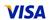 